Anson PTFA Meeting Minutes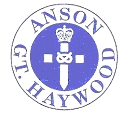 Wednesday 16th November 2022Attendees          Bev Brookes (BB) Rebecca Johnson (RJ)                                                                                                                      Gabbi Leeming (GL)Hannah Forrester (HF)Sarah Charlesworth (SC)Jayne Leeming (JL)Caitlin Greaves (CG)Apologies Gemma Willis(GW)Gary Brookes (GB)James Willis (JW)Katie Hunter (KH)Debbie Lakin (DL)Action Required1.Updates – BB Will be ordering the Candyfloss Machine and will have it ready to use for the Christmas Fayre. We made £109 via the Cauliflower Card orders. Fun Run the children raised an amazing £710!We have given the School £155 towards the Think Tank School Trip for Class 3. BB is doing an excellent job on promoting the PTFA on all levels of communication - what we do and who we are. Facebook page has been made to update those parents that use Social Media. The same posters we use to advertise will be going on the PTFA notice board next to the School Menu for Parents to see when entering and leaving the School. Welcoming of new members to the PTFA – Gabbi Leeming, Jayne Leeming, Caitlin Greaves and Katie Hunter. CRB’s for new committee members will be done via the School. HF to purchase paper plates and napkins for School Disco. GL & JL to purchase chips and donated pizza for children’s meals at the School Disco.School Disco – RJ has sourced flames & refreshments for this.GL has sorted a music playlist to be played at the Disco.DISCO STALLS / STAFFING – KH & RJ – Refreshments StallsHF – Food / Pizza / Chips GL – MusicBB – Glow Stick StallJL & CG & Neil – Observing in Hall. GW – will let us know if she can make it to help out. COMMITTEE MEMBERS CAN ARRIVE TO SCHOOL FROM 2.30PM TO HELP SET UP  BB to do a list of each child attending and give to class teacher to know who is going to the disco from School. And also get emergency contact numbers for each child. Tea Towels – going to push this fundraiser till spring time as we have a lot going on before Christmas we would struggle to find the time to do them in school but also get the towels back to sell them to parents. Christmas Fayre – 15th December 2-4pm Stalls so far – Chocolate Tombola / 50p Stall / Snow Pong / Buzzer Machine Stall / Hook A Duck / Nerf Gun / Splate a Rat / Teddy Bear Stall / Tin Can Alley / Face Painting / Tattooing / Refreshments / Picture / Letter to Santa (Gabbi Organising )BB / HF / GL / JL / CG / KH / RJ to help out at the Christmas Fayre. HF to do a donation letter to send to PTFA members so they can use this to ask businesses for Christmas Grand Draw prizes. SC / HF to organise Grand Draw Raffle Tickets JL to try and source donuts for refreshments table at Christmas Fayre (done before previously and was successful at other school  )Christmas Grand Draw – Prizes so far 1st Teacher Hamper 2nd Shudburys Family Voucher 3rd Smiggles Stationary / Items 4th Canalside Hamper – Other Prizes Gin Hamper / Body Shop Hamper / Hot Chocolate Hamper / Cake Voucher Stikins – promotion on label stickers for uniform. We will be adding this to future welcome packs to new starters as well as at the end of July ready for the new term.£4,547 in the Account at present.HF to send SC summer grand draw prize amounts to send off. HFGL & JLRJGLKH & RJHFGLBBJL CG NEILGWBBHFHF / SCJLHF 2.Any Other Business- N/ A 3.Next Meeting The next meeting has been discussed at tonight’s meeting and has been scheduled for Wednesday 7th December  at 19.30 at the Sports & Social Club Great Haywood.All